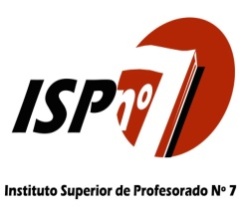   Instituto Superior de Profesorado Nº 7, “Brigadier Estanislao López”PROGRAMA DE EXAMENESPACIO CURRICULAR: Didáctica y Teoría del CurrículumSEGUNDO AÑOPROFESORADO EN CIENCIAS DE LA EDUCACIÓNPROFESORA: LIC. ANA M. GONZÁLEZAÑO: 2014UNIDAD Nº 1:Didáctica. Hacia una caracterización del objeto de estudio de la didáctica. La didáctica en el campo de las ciencias de la educación El origen de la Didáctica. Continuidades y rupturas del pensamiento de Comenio en los planteamientos didácticos.Revisión de la concepción de  como técnica: pasaje del enfoque instrumental al enfoque fundamental.Las dimensiones explicativa y proyectiva de : comprensión y generación de nuevas propuestas.Didáctica general y didáctica especial. Adaptaciones curriculares.UNIDAD Nº 2:Proceso de surgimiento y construcción del campo del currículum en el contexto de la escolarización de masas. Conflictos ideológicos, económicos y profesionales en la construcción de este campo en la primera mitad del siglo XX y su expansivo desarrollo posterior.Nuevas y viejas conceptualizaciones. Perspectivas pedagógicas y sociológicas. Construcción del currículum en sus dimensiones de diseño y proyecto colectivo. La construcción social del contenido a enseñar.UNIDAD Nº 3:La planificación de la enseñanza. Diferentes formas de planificar. Los condicionantes de la planificación. Las variables de la planificación de la enseñanza.La evaluación: análisis de posturas y modelos.BIBLIOGRAFÍA:ARIÈS. PHILIPPE. La infancia. Revista Estudio, material de uso didáctico. BIXIO, CECILIA (2006).  ¿Chicos aburridos? El problema de la motivación en la escuela. Homo Sapiens Ediciones, Rosario.COMENIO, JUÁN AMÓS (1993). El mundo en imágenes.  Porrúa Grupo Editorial, México.COMENIO, JUÁN AMÓS (1992). Pampedia.  Editorial Universidad Nacional de Educación a distancia, (UNED), Madrid.COMENIO, JUÁN AMÓS (1997). Didáctica magna. Editorial Porrúa, México.CONTRERAS DOMINGO, JOSÉ (1994). Enseñanza, currículum y profesorado. Introducción crítica a la didáctica. Akal, Ediciones, Madrid.  ELOLA, NYDIA y otros (2010). La evaluación educativa. Fundamentos teóricos y orientaciones prácticas.  AIQUE, Buenos Aires.FERNÁNDEZ ENGUITA, M. (1986) "Introducción", en: COMENIUS, J. Didáctica Magna, Editorial Porrúa, México.GVIRTZ, SILVINA, PALAMIDESSI, MARIANO (2011). “El ABC de la tarea docente: currículum y enseñanza”. Aique. MALLART, JUAN. Capítulo 1: Didáctica, conceptos y finalidades.NARODOWSKI, MARIANO (1994). Infancia y poder. La conformación de la pedagogía moderna.  Aique, Buenos Aires. NUSSBAUM, MARTHA (2010). Sin fines de lucro. Por qué la democracia necesita de las humanidades. Katz Editores, Uruguay.PENNAC, DANIEL (2009). Mal de escuela. Mondadori, Barcelona. PORLAN, R. (1993) "Cambiar la escuela", en: Constructivismo y escuela. Hacia un modelo de enseñanza aprendizaje basado en la investigación. Díada Editora, Sevilla, pp.141-177.